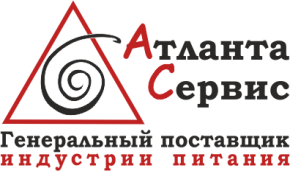 ООО ГП «Атланта-Сервис»тел./ факс.+7(383) 218-10-64, 218-08-65, 210-10-56e-mail: info@atlanta-service.ru      www. atlanta-service.ruЮридический  адрес: . Новосибирск  ул. Серебренниковская, д.4/2Акционный прайс-лист на столовые приборы Gerus серия Hotel (Германия)НаименованиеЦена, руб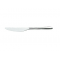 HL003 Нож столовый211.00 Р  137.00 Р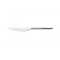 HL009 Нож для стейка211.00 Р  137.00 Р 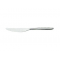 HL006 Нож десертный196.00 Р  127.00 Р 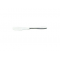 HL010 Нож для масла179.00 Р  116.00 Р 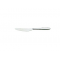 HL011 Нож для фруктов179.00 Р  116.00 Р 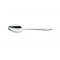 HL001 Ложка столовая175.00 Р  114.00 Р 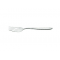 HL002 Вилка столовая175.00 Р  114.00 Р 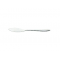 HL029 Нож рыбный165.00 Р  107.00 Р 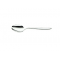 HL004 Ложка десертная162.00 Р  105.00 Р 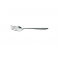 HL028 Вилка для рыбы162.00 Р  105.00 Р 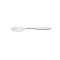 HL005 Вилка десертная162.00 Р  105.00 Р 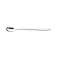 HL014 Ложка для чая со льдом160.00 Р  104.00 Р 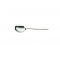 HL013 Ложка для бульона155.00 Р  101.00 Р 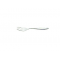 HL012 Вилка для торта97.00 Р    63.00 Р 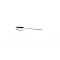 HL007 Ложка чайная92.00 Р    60.00 Р 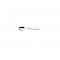 HL008 Ложка кофейная84.00 Р    55.00 Р